150 órás pszichodráma önismereti csoportot indítunk.Hogy miért jó önismereti csoportba járni?- mert segít eligazodni a saját életedben- mert segít hordozni és feldolgozni régi sebeket- mert segít újratervezni- mert segít egymást hordozni- és egy megtartó, jó közösséghez tartozniRészletek:Vezetők: Süttő Márta Varga Péter Pius 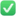 Helyszin: Margit körútIdőpont: havonta egy péntek 14:00-20:00Első találkozó júniusban:)Létszám: 12-16 főA csoportba kerülés előtt ismerkedő interjút tartunk.Köszönjük, ha megosztásaitokkal segítitek, hogy eljusson a csoport híre az érdeklődőkhöz.Jelentkezés: vpp6106@gmail.com, info@suttomarta.huA Magyar Pszichodráma Egyesület által akkreditált csoport.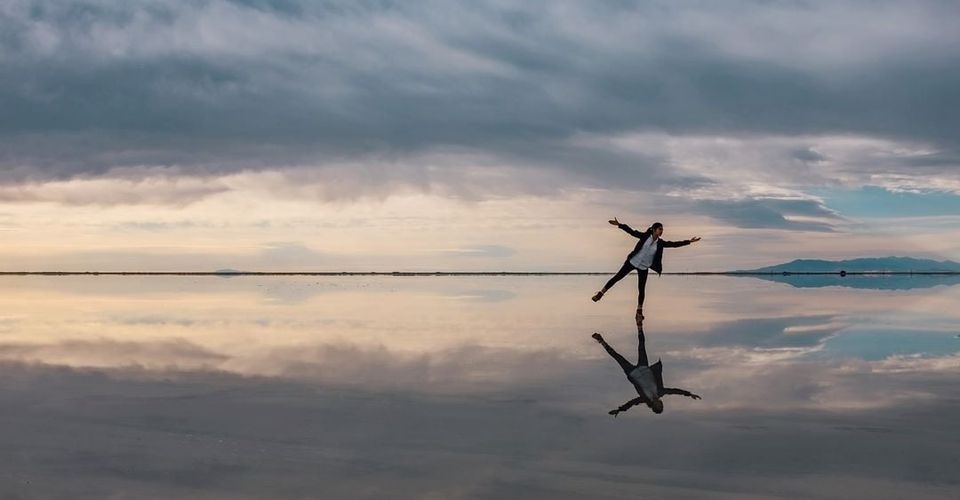 